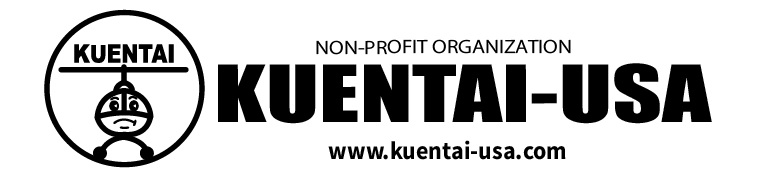 MEMBERSHIP APPLICATIONDate_________________First Name___________________＿ Middle Name _________  Last Name___________________＿Address:__________________________________________________________________________________________City_____________________	State______________________	Zip_______________________Contact Number (Phone) _______________________________Email_____________________________________________	Date of Birth_______________________Check one of them below:　Special Membership		$100.00/ yearYou are able to:Receive periodical reportParticipate in the mission for the field workGo on the field trips　Regular Membership		$50.00/ yearYou are able to:Receive periodical reportWhat made you decide to become a member of the KUENTAI-USA?____________________________________________________________________________________________________________________________________________________________________________________________________________________________________________________________________________________Please email it to office@kuentai-usa.com*** THANK YOU ***